Anmeldung zum Netzanschluss Wasser                                      Anmeldung zum Netzanschluss Wasser                                      Anmeldung zum Netzanschluss Wasser                                      Anmeldung zum Netzanschluss Wasser                                      Anmeldung zum Netzanschluss Wasser                                      Anmeldung zum Netzanschluss Wasser                                      1 (1)Form: W-0001-020-2Anmeldung zum Netzanschluss Wasser                                      Anmeldung zum Netzanschluss Wasser                                      Anmeldung zum Netzanschluss Wasser                                      Anmeldung zum Netzanschluss Wasser                                      Anmeldung zum Netzanschluss Wasser                                      Anmeldung zum Netzanschluss Wasser                                      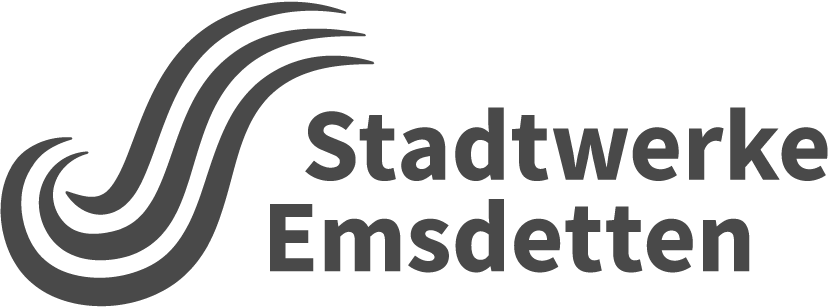 Für  HaushaltGewerbewird die Herstellung*Erweiterung*  Änderung für das folgende Gebäude/Grundstück beantragt.Angaben zum Netzanschluss:    Angaben zum Netzanschluss:    Angaben zum Netzanschluss:    Angaben zum Netzanschluss:    Angaben zum Netzanschluss:     Mehrspartenhauseinführung  bauseits vorhandenMoorbrückenstraße 30 • 48282 EmsdettenTelefon: 02572 2020Moorbrückenstraße 30 • 48282 EmsdettenTelefon: 02572 2020Moorbrückenstraße 30 • 48282 EmsdettenTelefon: 02572 2020*Bei Neuanschlüssen ist ein amtlicher Lageplan  M 1:500 mit bemaßter Gebäudelage, sowie ein       Kellergrundriss mit gewünschter Leitungseinführung   beizufügen.*Bei Neuanschlüssen ist ein amtlicher Lageplan  M 1:500 mit bemaßter Gebäudelage, sowie ein       Kellergrundriss mit gewünschter Leitungseinführung   beizufügen.*Bei Neuanschlüssen ist ein amtlicher Lageplan  M 1:500 mit bemaßter Gebäudelage, sowie ein       Kellergrundriss mit gewünschter Leitungseinführung   beizufügen.*Bei Neuanschlüssen ist ein amtlicher Lageplan  M 1:500 mit bemaßter Gebäudelage, sowie ein       Kellergrundriss mit gewünschter Leitungseinführung   beizufügen.*Bei Neuanschlüssen ist ein amtlicher Lageplan  M 1:500 mit bemaßter Gebäudelage, sowie ein       Kellergrundriss mit gewünschter Leitungseinführung   beizufügen.Anzahl Wohneinheiten im Gebäude:Anzahl Wohneinheiten im Gebäude:Anzahl Wohneinheiten im Gebäude:Hausanschluss vorhanden:janeinDimension Hausanschluss (DA):Dimension Hausanschluss (DA):Dimension Hausanschluss (DA):Wasserzähler vorhanden                janeinAnzahl WasserzählerAnzahl WasserzählerAnzahl WasserzählerNutzung Dachablaufwasser(Regenwasser)                janeinStraße /  HausnummerFlurstückOrtFlurAngaben zum Kunden: Name / VornameTelefonStraße / HausnummerPLZ / OrtE-MailArt der Entnahmendie über den Hausanschluss versorgt werden sollen.R     l/sAnzahl∑ R                   l/s      Zusätzliche Entnahmenl/sGewerbeSprinklerHHydrantSummendurchfluss  ∑ RSummendurchfluss  ∑ RSummendurchfluss  ∑ R►        Spitzendurchfluss S              Gesamtspitzendurchfluss  Mit der Ausführung und dem Betrieb der Anschluss- und Installationsanlagen(n) auf meinem Grundstück bin ich, unter Anerkennung der AVBWasser, einverstanden.Mit der Ausführung und dem Betrieb der Anschluss- und Installationsanlagen(n) auf meinem Grundstück bin ich, unter Anerkennung der AVBWasser, einverstanden.Mit der Ausführung und dem Betrieb der Anschluss- und Installationsanlagen(n) auf meinem Grundstück bin ich, unter Anerkennung der AVBWasser, einverstanden.Mit der Ausführung und dem Betrieb der Anschluss- und Installationsanlagen(n) auf meinem Grundstück bin ich, unter Anerkennung der AVBWasser, einverstanden.Mit der Ausführung und dem Betrieb der Anschluss- und Installationsanlagen(n) auf meinem Grundstück bin ich, unter Anerkennung der AVBWasser, einverstanden.Mit der Ausführung und dem Betrieb der Anschluss- und Installationsanlagen(n) auf meinem Grundstück bin ich, unter Anerkennung der AVBWasser, einverstanden.Mit der Ausführung und dem Betrieb der Anschluss- und Installationsanlagen(n) auf meinem Grundstück bin ich, unter Anerkennung der AVBWasser, einverstanden.Mit der Ausführung und dem Betrieb der Anschluss- und Installationsanlagen(n) auf meinem Grundstück bin ich, unter Anerkennung der AVBWasser, einverstanden.Mit der Ausführung und dem Betrieb der Anschluss- und Installationsanlagen(n) auf meinem Grundstück bin ich, unter Anerkennung der AVBWasser, einverstanden.Mit der Ausführung und dem Betrieb der Anschluss- und Installationsanlagen(n) auf meinem Grundstück bin ich, unter Anerkennung der AVBWasser, einverstanden.Mit der Ausführung und dem Betrieb der Anschluss- und Installationsanlagen(n) auf meinem Grundstück bin ich, unter Anerkennung der AVBWasser, einverstanden.Mit der Ausführung und dem Betrieb der Anschluss- und Installationsanlagen(n) auf meinem Grundstück bin ich, unter Anerkennung der AVBWasser, einverstanden.Mit der Ausführung und dem Betrieb der Anschluss- und Installationsanlagen(n) auf meinem Grundstück bin ich, unter Anerkennung der AVBWasser, einverstanden.Grundstückseigentümer (Name, Straße, Haus Nr., PLZ, Ort)Grundstückseigentümer (Name, Straße, Haus Nr., PLZ, Ort)Grundstückseigentümer (Name, Straße, Haus Nr., PLZ, Ort)Grundstückseigentümer (Name, Straße, Haus Nr., PLZ, Ort)Grundstückseigentümer (Name, Straße, Haus Nr., PLZ, Ort)Grundstückseigentümer (Name, Straße, Haus Nr., PLZ, Ort)Grundstückseigentümer (Name, Straße, Haus Nr., PLZ, Ort)Grundstückseigentümer (Name, Straße, Haus Nr., PLZ, Ort)Grundstückseigentümer (Name, Straße, Haus Nr., PLZ, Ort)Grundstückseigentümer (Name, Straße, Haus Nr., PLZ, Ort)TelefonTelefonOrt / DatumOrt / DatumOrt / DatumOrt / DatumOrt / DatumOrt / DatumOrt / DatumUnterschrift des Grundstückseigentümers bzw. des gesetzlich BerechtigtenUnterschrift des Grundstückseigentümers bzw. des gesetzlich BerechtigtenUnterschrift des Grundstückseigentümers bzw. des gesetzlich BerechtigtenUnterschrift des Grundstückseigentümers bzw. des gesetzlich BerechtigtenUnterschrift des Grundstückseigentümers bzw. des gesetzlich BerechtigtenUnterschrift des Grundstückseigentümers bzw. des gesetzlich BerechtigtenIch verpflichte mich, die Wasseranlage gemäß den gültigen baurechtlichen Bestimmungen den AVBWasserV, den anerkannten Regeln der Technik sowie den Technischen Anschlussbedingungen des Versorgungsunternehmens durch ein in ein Installateurverzeichnis eines Wasserversorgungsunternehmens eingetragenes Installationsunternehmen ausführen zu lassen. Hinweis: Die örtlichen Lieferungsbedingungen und die AVBWasserV stehen Ihnen beim örtlichen WVU zur Verfügung. Daten werden zum Zweck der Vertragserfüllung gespeichert, verarbeitet, genutzt und –soweit zur Erfüllung des Versorgungsvertrages oder aufgrund gesetzlicher Vorschriften notwendig – weitergegeben. Die Zustimmung ist nur wirksam in Verbindung mit dem Wasserlieferungsvertrag und den ergänzenden Vereinbarungen über Baukostenzuschüsse, Hausanschlusskosten, Zeitpunkt der Aufnahme des Wasserbezuges u. Ä. Der Einbau einer Druckerhöhungsanlage ist mit technischen Daten dem WVU anzuzeigen. Der Wasserversorgung wird zugestimmt. Sollte(n) die Wasseranlage(n) nicht  innerhalb von 6 Monaten installiert werden, ist erneut ein Antrag zu stellen.Ich verpflichte mich, die Wasseranlage gemäß den gültigen baurechtlichen Bestimmungen den AVBWasserV, den anerkannten Regeln der Technik sowie den Technischen Anschlussbedingungen des Versorgungsunternehmens durch ein in ein Installateurverzeichnis eines Wasserversorgungsunternehmens eingetragenes Installationsunternehmen ausführen zu lassen. Hinweis: Die örtlichen Lieferungsbedingungen und die AVBWasserV stehen Ihnen beim örtlichen WVU zur Verfügung. Daten werden zum Zweck der Vertragserfüllung gespeichert, verarbeitet, genutzt und –soweit zur Erfüllung des Versorgungsvertrages oder aufgrund gesetzlicher Vorschriften notwendig – weitergegeben. Die Zustimmung ist nur wirksam in Verbindung mit dem Wasserlieferungsvertrag und den ergänzenden Vereinbarungen über Baukostenzuschüsse, Hausanschlusskosten, Zeitpunkt der Aufnahme des Wasserbezuges u. Ä. Der Einbau einer Druckerhöhungsanlage ist mit technischen Daten dem WVU anzuzeigen. Der Wasserversorgung wird zugestimmt. Sollte(n) die Wasseranlage(n) nicht  innerhalb von 6 Monaten installiert werden, ist erneut ein Antrag zu stellen.Ich verpflichte mich, die Wasseranlage gemäß den gültigen baurechtlichen Bestimmungen den AVBWasserV, den anerkannten Regeln der Technik sowie den Technischen Anschlussbedingungen des Versorgungsunternehmens durch ein in ein Installateurverzeichnis eines Wasserversorgungsunternehmens eingetragenes Installationsunternehmen ausführen zu lassen. Hinweis: Die örtlichen Lieferungsbedingungen und die AVBWasserV stehen Ihnen beim örtlichen WVU zur Verfügung. Daten werden zum Zweck der Vertragserfüllung gespeichert, verarbeitet, genutzt und –soweit zur Erfüllung des Versorgungsvertrages oder aufgrund gesetzlicher Vorschriften notwendig – weitergegeben. Die Zustimmung ist nur wirksam in Verbindung mit dem Wasserlieferungsvertrag und den ergänzenden Vereinbarungen über Baukostenzuschüsse, Hausanschlusskosten, Zeitpunkt der Aufnahme des Wasserbezuges u. Ä. Der Einbau einer Druckerhöhungsanlage ist mit technischen Daten dem WVU anzuzeigen. Der Wasserversorgung wird zugestimmt. Sollte(n) die Wasseranlage(n) nicht  innerhalb von 6 Monaten installiert werden, ist erneut ein Antrag zu stellen.Ich verpflichte mich, die Wasseranlage gemäß den gültigen baurechtlichen Bestimmungen den AVBWasserV, den anerkannten Regeln der Technik sowie den Technischen Anschlussbedingungen des Versorgungsunternehmens durch ein in ein Installateurverzeichnis eines Wasserversorgungsunternehmens eingetragenes Installationsunternehmen ausführen zu lassen. Hinweis: Die örtlichen Lieferungsbedingungen und die AVBWasserV stehen Ihnen beim örtlichen WVU zur Verfügung. Daten werden zum Zweck der Vertragserfüllung gespeichert, verarbeitet, genutzt und –soweit zur Erfüllung des Versorgungsvertrages oder aufgrund gesetzlicher Vorschriften notwendig – weitergegeben. Die Zustimmung ist nur wirksam in Verbindung mit dem Wasserlieferungsvertrag und den ergänzenden Vereinbarungen über Baukostenzuschüsse, Hausanschlusskosten, Zeitpunkt der Aufnahme des Wasserbezuges u. Ä. Der Einbau einer Druckerhöhungsanlage ist mit technischen Daten dem WVU anzuzeigen. Der Wasserversorgung wird zugestimmt. Sollte(n) die Wasseranlage(n) nicht  innerhalb von 6 Monaten installiert werden, ist erneut ein Antrag zu stellen.Ich verpflichte mich, die Wasseranlage gemäß den gültigen baurechtlichen Bestimmungen den AVBWasserV, den anerkannten Regeln der Technik sowie den Technischen Anschlussbedingungen des Versorgungsunternehmens durch ein in ein Installateurverzeichnis eines Wasserversorgungsunternehmens eingetragenes Installationsunternehmen ausführen zu lassen. Hinweis: Die örtlichen Lieferungsbedingungen und die AVBWasserV stehen Ihnen beim örtlichen WVU zur Verfügung. Daten werden zum Zweck der Vertragserfüllung gespeichert, verarbeitet, genutzt und –soweit zur Erfüllung des Versorgungsvertrages oder aufgrund gesetzlicher Vorschriften notwendig – weitergegeben. Die Zustimmung ist nur wirksam in Verbindung mit dem Wasserlieferungsvertrag und den ergänzenden Vereinbarungen über Baukostenzuschüsse, Hausanschlusskosten, Zeitpunkt der Aufnahme des Wasserbezuges u. Ä. Der Einbau einer Druckerhöhungsanlage ist mit technischen Daten dem WVU anzuzeigen. Der Wasserversorgung wird zugestimmt. Sollte(n) die Wasseranlage(n) nicht  innerhalb von 6 Monaten installiert werden, ist erneut ein Antrag zu stellen.Ich verpflichte mich, die Wasseranlage gemäß den gültigen baurechtlichen Bestimmungen den AVBWasserV, den anerkannten Regeln der Technik sowie den Technischen Anschlussbedingungen des Versorgungsunternehmens durch ein in ein Installateurverzeichnis eines Wasserversorgungsunternehmens eingetragenes Installationsunternehmen ausführen zu lassen. Hinweis: Die örtlichen Lieferungsbedingungen und die AVBWasserV stehen Ihnen beim örtlichen WVU zur Verfügung. Daten werden zum Zweck der Vertragserfüllung gespeichert, verarbeitet, genutzt und –soweit zur Erfüllung des Versorgungsvertrages oder aufgrund gesetzlicher Vorschriften notwendig – weitergegeben. Die Zustimmung ist nur wirksam in Verbindung mit dem Wasserlieferungsvertrag und den ergänzenden Vereinbarungen über Baukostenzuschüsse, Hausanschlusskosten, Zeitpunkt der Aufnahme des Wasserbezuges u. Ä. Der Einbau einer Druckerhöhungsanlage ist mit technischen Daten dem WVU anzuzeigen. Der Wasserversorgung wird zugestimmt. Sollte(n) die Wasseranlage(n) nicht  innerhalb von 6 Monaten installiert werden, ist erneut ein Antrag zu stellen.Ich verpflichte mich, die Wasseranlage gemäß den gültigen baurechtlichen Bestimmungen den AVBWasserV, den anerkannten Regeln der Technik sowie den Technischen Anschlussbedingungen des Versorgungsunternehmens durch ein in ein Installateurverzeichnis eines Wasserversorgungsunternehmens eingetragenes Installationsunternehmen ausführen zu lassen. Hinweis: Die örtlichen Lieferungsbedingungen und die AVBWasserV stehen Ihnen beim örtlichen WVU zur Verfügung. Daten werden zum Zweck der Vertragserfüllung gespeichert, verarbeitet, genutzt und –soweit zur Erfüllung des Versorgungsvertrages oder aufgrund gesetzlicher Vorschriften notwendig – weitergegeben. Die Zustimmung ist nur wirksam in Verbindung mit dem Wasserlieferungsvertrag und den ergänzenden Vereinbarungen über Baukostenzuschüsse, Hausanschlusskosten, Zeitpunkt der Aufnahme des Wasserbezuges u. Ä. Der Einbau einer Druckerhöhungsanlage ist mit technischen Daten dem WVU anzuzeigen. Der Wasserversorgung wird zugestimmt. Sollte(n) die Wasseranlage(n) nicht  innerhalb von 6 Monaten installiert werden, ist erneut ein Antrag zu stellen.Ich verpflichte mich, die Wasseranlage gemäß den gültigen baurechtlichen Bestimmungen den AVBWasserV, den anerkannten Regeln der Technik sowie den Technischen Anschlussbedingungen des Versorgungsunternehmens durch ein in ein Installateurverzeichnis eines Wasserversorgungsunternehmens eingetragenes Installationsunternehmen ausführen zu lassen. Hinweis: Die örtlichen Lieferungsbedingungen und die AVBWasserV stehen Ihnen beim örtlichen WVU zur Verfügung. Daten werden zum Zweck der Vertragserfüllung gespeichert, verarbeitet, genutzt und –soweit zur Erfüllung des Versorgungsvertrages oder aufgrund gesetzlicher Vorschriften notwendig – weitergegeben. Die Zustimmung ist nur wirksam in Verbindung mit dem Wasserlieferungsvertrag und den ergänzenden Vereinbarungen über Baukostenzuschüsse, Hausanschlusskosten, Zeitpunkt der Aufnahme des Wasserbezuges u. Ä. Der Einbau einer Druckerhöhungsanlage ist mit technischen Daten dem WVU anzuzeigen. Der Wasserversorgung wird zugestimmt. Sollte(n) die Wasseranlage(n) nicht  innerhalb von 6 Monaten installiert werden, ist erneut ein Antrag zu stellen.Ich verpflichte mich, die Wasseranlage gemäß den gültigen baurechtlichen Bestimmungen den AVBWasserV, den anerkannten Regeln der Technik sowie den Technischen Anschlussbedingungen des Versorgungsunternehmens durch ein in ein Installateurverzeichnis eines Wasserversorgungsunternehmens eingetragenes Installationsunternehmen ausführen zu lassen. Hinweis: Die örtlichen Lieferungsbedingungen und die AVBWasserV stehen Ihnen beim örtlichen WVU zur Verfügung. Daten werden zum Zweck der Vertragserfüllung gespeichert, verarbeitet, genutzt und –soweit zur Erfüllung des Versorgungsvertrages oder aufgrund gesetzlicher Vorschriften notwendig – weitergegeben. Die Zustimmung ist nur wirksam in Verbindung mit dem Wasserlieferungsvertrag und den ergänzenden Vereinbarungen über Baukostenzuschüsse, Hausanschlusskosten, Zeitpunkt der Aufnahme des Wasserbezuges u. Ä. Der Einbau einer Druckerhöhungsanlage ist mit technischen Daten dem WVU anzuzeigen. Der Wasserversorgung wird zugestimmt. Sollte(n) die Wasseranlage(n) nicht  innerhalb von 6 Monaten installiert werden, ist erneut ein Antrag zu stellen.Ich verpflichte mich, die Wasseranlage gemäß den gültigen baurechtlichen Bestimmungen den AVBWasserV, den anerkannten Regeln der Technik sowie den Technischen Anschlussbedingungen des Versorgungsunternehmens durch ein in ein Installateurverzeichnis eines Wasserversorgungsunternehmens eingetragenes Installationsunternehmen ausführen zu lassen. Hinweis: Die örtlichen Lieferungsbedingungen und die AVBWasserV stehen Ihnen beim örtlichen WVU zur Verfügung. Daten werden zum Zweck der Vertragserfüllung gespeichert, verarbeitet, genutzt und –soweit zur Erfüllung des Versorgungsvertrages oder aufgrund gesetzlicher Vorschriften notwendig – weitergegeben. Die Zustimmung ist nur wirksam in Verbindung mit dem Wasserlieferungsvertrag und den ergänzenden Vereinbarungen über Baukostenzuschüsse, Hausanschlusskosten, Zeitpunkt der Aufnahme des Wasserbezuges u. Ä. Der Einbau einer Druckerhöhungsanlage ist mit technischen Daten dem WVU anzuzeigen. Der Wasserversorgung wird zugestimmt. Sollte(n) die Wasseranlage(n) nicht  innerhalb von 6 Monaten installiert werden, ist erneut ein Antrag zu stellen.Ich verpflichte mich, die Wasseranlage gemäß den gültigen baurechtlichen Bestimmungen den AVBWasserV, den anerkannten Regeln der Technik sowie den Technischen Anschlussbedingungen des Versorgungsunternehmens durch ein in ein Installateurverzeichnis eines Wasserversorgungsunternehmens eingetragenes Installationsunternehmen ausführen zu lassen. Hinweis: Die örtlichen Lieferungsbedingungen und die AVBWasserV stehen Ihnen beim örtlichen WVU zur Verfügung. Daten werden zum Zweck der Vertragserfüllung gespeichert, verarbeitet, genutzt und –soweit zur Erfüllung des Versorgungsvertrages oder aufgrund gesetzlicher Vorschriften notwendig – weitergegeben. Die Zustimmung ist nur wirksam in Verbindung mit dem Wasserlieferungsvertrag und den ergänzenden Vereinbarungen über Baukostenzuschüsse, Hausanschlusskosten, Zeitpunkt der Aufnahme des Wasserbezuges u. Ä. Der Einbau einer Druckerhöhungsanlage ist mit technischen Daten dem WVU anzuzeigen. Der Wasserversorgung wird zugestimmt. Sollte(n) die Wasseranlage(n) nicht  innerhalb von 6 Monaten installiert werden, ist erneut ein Antrag zu stellen.Ich verpflichte mich, die Wasseranlage gemäß den gültigen baurechtlichen Bestimmungen den AVBWasserV, den anerkannten Regeln der Technik sowie den Technischen Anschlussbedingungen des Versorgungsunternehmens durch ein in ein Installateurverzeichnis eines Wasserversorgungsunternehmens eingetragenes Installationsunternehmen ausführen zu lassen. Hinweis: Die örtlichen Lieferungsbedingungen und die AVBWasserV stehen Ihnen beim örtlichen WVU zur Verfügung. Daten werden zum Zweck der Vertragserfüllung gespeichert, verarbeitet, genutzt und –soweit zur Erfüllung des Versorgungsvertrages oder aufgrund gesetzlicher Vorschriften notwendig – weitergegeben. Die Zustimmung ist nur wirksam in Verbindung mit dem Wasserlieferungsvertrag und den ergänzenden Vereinbarungen über Baukostenzuschüsse, Hausanschlusskosten, Zeitpunkt der Aufnahme des Wasserbezuges u. Ä. Der Einbau einer Druckerhöhungsanlage ist mit technischen Daten dem WVU anzuzeigen. Der Wasserversorgung wird zugestimmt. Sollte(n) die Wasseranlage(n) nicht  innerhalb von 6 Monaten installiert werden, ist erneut ein Antrag zu stellen.Ich verpflichte mich, die Wasseranlage gemäß den gültigen baurechtlichen Bestimmungen den AVBWasserV, den anerkannten Regeln der Technik sowie den Technischen Anschlussbedingungen des Versorgungsunternehmens durch ein in ein Installateurverzeichnis eines Wasserversorgungsunternehmens eingetragenes Installationsunternehmen ausführen zu lassen. Hinweis: Die örtlichen Lieferungsbedingungen und die AVBWasserV stehen Ihnen beim örtlichen WVU zur Verfügung. Daten werden zum Zweck der Vertragserfüllung gespeichert, verarbeitet, genutzt und –soweit zur Erfüllung des Versorgungsvertrages oder aufgrund gesetzlicher Vorschriften notwendig – weitergegeben. Die Zustimmung ist nur wirksam in Verbindung mit dem Wasserlieferungsvertrag und den ergänzenden Vereinbarungen über Baukostenzuschüsse, Hausanschlusskosten, Zeitpunkt der Aufnahme des Wasserbezuges u. Ä. Der Einbau einer Druckerhöhungsanlage ist mit technischen Daten dem WVU anzuzeigen. Der Wasserversorgung wird zugestimmt. Sollte(n) die Wasseranlage(n) nicht  innerhalb von 6 Monaten installiert werden, ist erneut ein Antrag zu stellen.Vertrags-Installationsunternehmen (Name, Straße, Hausnummer, PLZ, Ort)Vertrags-Installationsunternehmen (Name, Straße, Hausnummer, PLZ, Ort)Vertrags-Installationsunternehmen (Name, Straße, Hausnummer, PLZ, Ort)Vertrags-Installationsunternehmen (Name, Straße, Hausnummer, PLZ, Ort)Vertrags-Installationsunternehmen (Name, Straße, Hausnummer, PLZ, Ort)Vertrags-Installationsunternehmen (Name, Straße, Hausnummer, PLZ, Ort)Vertrags-Installationsunternehmen (Name, Straße, Hausnummer, PLZ, Ort)Vertrags-Installationsunternehmen (Name, Straße, Hausnummer, PLZ, Ort)Vertrags-Installationsunternehmen (Name, Straße, Hausnummer, PLZ, Ort)Vertrags-Installationsunternehmen (Name, Straße, Hausnummer, PLZ, Ort)TelefonTelefonArchitekt / Planer (Name, Straße, Hausnummer, PLZ, Ort)Architekt / Planer (Name, Straße, Hausnummer, PLZ, Ort)Architekt / Planer (Name, Straße, Hausnummer, PLZ, Ort)Architekt / Planer (Name, Straße, Hausnummer, PLZ, Ort)Architekt / Planer (Name, Straße, Hausnummer, PLZ, Ort)Architekt / Planer (Name, Straße, Hausnummer, PLZ, Ort)Architekt / Planer (Name, Straße, Hausnummer, PLZ, Ort)Architekt / Planer (Name, Straße, Hausnummer, PLZ, Ort)Architekt / Planer (Name, Straße, Hausnummer, PLZ, Ort)Architekt / Planer (Name, Straße, Hausnummer, PLZ, Ort)TelefonTelefonOrt / DatumOrt / DatumOrt / DatumOrt / DatumOrt / DatumOrt / DatumOrt / DatumUnterschrift des Kunden/der KundinUnterschrift des Kunden/der KundinUnterschrift des Kunden/der KundinUnterschrift des Kunden/der KundinUnterschrift des Kunden/der KundinUnterschrift des Kunden/der KundinNur vom WVU auszufüllenNur vom WVU auszufüllenNur vom WVU auszufüllenNur vom WVU auszufüllenNur vom WVU auszufüllenNur vom WVU auszufüllenNur vom WVU auszufüllenNur vom WVU auszufüllenNur vom WVU auszufüllenNur vom WVU auszufüllenNur vom WVU auszufüllenNur vom WVU auszufüllenVolumenstrom  	l/sHA- Leitungsdimension:HA- Leitungsdimension:DA m³/hZähler (Größe, Art):Zähler (Größe, Art):QNHA- Leitungslänge:mGrundstücksfrontbreite:Grundstücksfrontbreite:mMindestdruck z. Z. in der Versorgungsleitung: Mindestdruck z. Z. in der Versorgungsleitung: Mindestdruck z. Z. in der Versorgungsleitung: Mindestdruck z. Z. in der Versorgungsleitung: Mindestdruck z. Z. in der Versorgungsleitung: Mindestdruck z. Z. in der Versorgungsleitung: barBemerkungen:   Bemerkungen:   Bemerkungen:   Bemerkungen:   Bemerkungen:   Bemerkungen:   Bemerkungen:   Bemerkungen:   Bemerkungen:   Bemerkungen:   Bemerkungen:   Bemerkungen:   Ort / Datum                              Ort / Datum                              Ort / Datum                              Ort / Datum                              Ort / Datum                              Unterschrift des WVUUnterschrift des WVUUnterschrift des WVUUnterschrift des WVUUnterschrift des WVU